Water CycleWe need to jog our memories on the water cycle. Within your groups, fill in the following picture with water cycle processes. [Picture courtesy of visual.ly]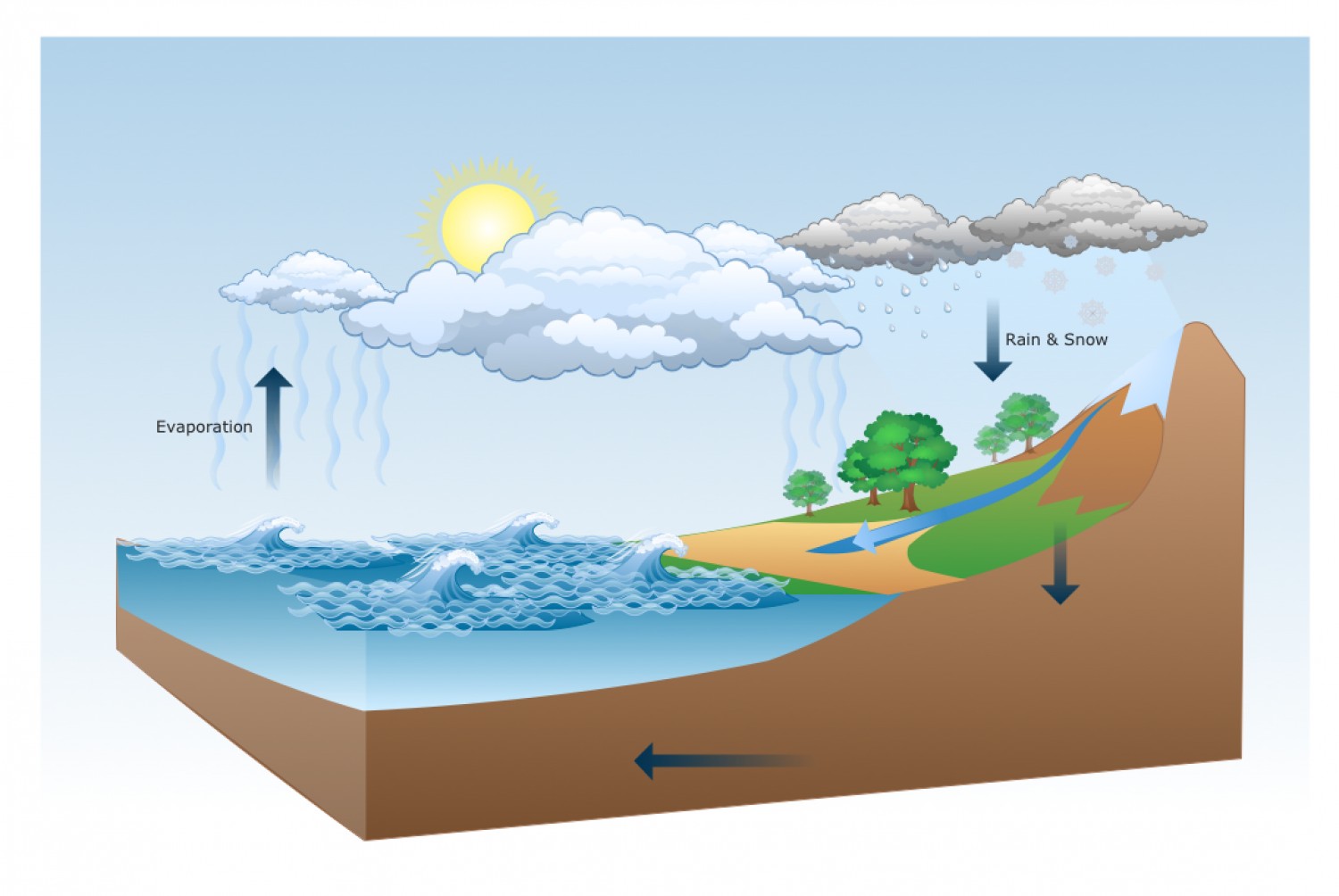 